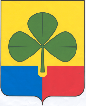 АДМИНИСТРАЦИЯ АГАПОВСКОГО МУНИЦИПАЛЬНОГО РАЙОНАЧЕЛЯБИНСКОЙ ОБЛАСТИРАСПОРЯЖЕНИЕот    21.05.2021 г.                                                                                           №  211                      с. АгаповкаО графике подготовки и рассмотрения материалов, необходимых для составления проекта решения Собрания депутатов Агаповского муниципального района о бюджете Агаповского муниципального района на 2022 год и плановый период 2023 и 2024 годовВ соответствии с постановлением администрации Агаповского муниципального района  от 07.06.2019 г. № 637-п «О порядке составления бюджета Агаповского муниципального района»:1. Утвердить прилагаемый График подготовки и рассмотрения материалов, необходимых для составления проекта  Решения Собрания депутатов Агаповского муниципального района о бюджете Агаповского муниципального района на 2022 год и плановый период 2023 и 2024 годов 2. Организацию выполнения настоящего распоряжения возложить на заместителя главы по финансам и экономике - начальника Управления финансов Гудкову Т.В.3. Настоящее распоряжение вступает в силу со дня его подписания.Глава района                                                                         Б.Н.Тайбергенов                                                                                 УТВЕРЖДЕНраспоряжением администрации Агаповского муниципального районаот   21.05.2021 г № 211 График подготовки и рассмотрения материалов, необходимых для составленияпроекта решения Собрания депутатов Агаповского муниципального района на 2022 год ина плановый период 2023 и 2024 годов № п/пМатериалы, документы и мероприятияОтветственный исполнительСрок представления (не позднее)Адресат1 Показатели фактического исполнения прогноза социально-экономического развития Агаповского муниципального района за 2020 год, предварительные итоги социально-экономического развития Челябинской области за истекший период 2021 года (при представлении окончательных данных), ожидаемые итоги социально-экономического развития за 2021 год, прогнозируемые итоги социально-экономического развития на 2022 год и на период до 2024 года, в том числе следующие показатели:среднегодовая численность населения в разрезе муниципального района; среднесписочная численность работников (без внешних совместителей) муниципального района;оплата труда наемных работников муниципального района (окончательные данные в разрезе муниципальных районов, сельских поселений) с отметкой о согласовании;среднегодовая стоимость имущества, облагаемого налогом на имущество организаций в соответствии с пунктом 1 статьи 375 Налогового кодекса Российской Федерации, в разрезе муниципального района;объем продукции сельского хозяйства в Агаповском муниципальном районе;Администрация Агаповского муниципального района 30 июня 2021 года - предварительные данные, 10 сентября 2021 года - окончательные данныеУправление финансов Агаповского муниципального района2Перечень полномочий  по решению вопросов местного значения, которые планируется передать органам местного самоуправления сельских поселений в 2022 - 2024 годахГлавные распорядители средств районного  бюджета14 сентября 2021 годаУправление финансов Агаповского муниципального района3Фактическое поступление за 2020 год, ожидаемое поступление в 2021 году, прогноз поступлений в районный бюджет, на 2022 год и  плановый период до 2024 года (с расчетом, пояснением и обоснованием в случае снижения прогноза поступлений по отношению к факту 2020 года и оценке 2021 года) по формам, согласованным с Управлением финансов Агаповского муниципального района:- земельного налога в разрезе сельских поселений Агаповского муниципального района (кадастровая стоимость земельных участков, подлежащих налогообложению, годовая сумма земельного налога, подлежащая уплате в бюджетную систему Российской Федерации);- налога на добычу полезных ископаемых по видам полезных ископаемых (объем добычи полезных ископаемых в натуральном и стоимостном выражении в разрезе видов полезных ископаемых, размер ставок налога на добычу полезных ископаемых, годовая сумма налога подлежащая уплате в бюджетную систему Российской федерации);- арендной платы до и после разграничения государственной собственности на землю в разрезе сельских поселений Агаповского муниципального района;- доходов от сдачи в аренду имущества, находящегося в оперативном управлении органов  местного самоуправления;- доходов от сдачи в аренду имущества, составляющего казну Агаповского муниципального района;- доходов от сдачи в аренду имущества, находящегося в оперативном управлении органов местного самоуправления Агаповского муниципального;- части прибыли государственных унитарных предприятий, остающейся после уплаты налогов и иных обязательных платежей, вместе с перечнем районных государственных унитарных предприятий, планируемой балансовой прибыли, части прибыли, подлежащей перечислению в районный бюджет;- прочих поступлений от использования имущества, находящегося в собственности Агаповского муниципального района (за исключением имущества бюджетных и автономных учреждений, а также имущества государственных унитарных предприятий, в том числе казенных);-  платежей при пользовании природными ресурсами; - доходов от оказания платных услуг и компенсации затрат государства;- доходов от реализации имущества, находящегося в муниципальной собственности Агаповского муниципального района (в части реализации основных средств и материальных запасов по указанному имуществу);- доходов от реализации имущества, находящегося в муниципальной собственности Агаповского муниципального района;- платы от реализации соглашений и по соглашениям об установлении сервитутов в отношении земельных участков;- штрафов, санкций, возмещения ущерба;- прочих неналоговых доходовАдминистрация Агаповского муниципального района (отдел экономического развития),Управление по имуществу и земельным отношением,Главы сельских поселений, Управление образования, Управление культуры, Комитет по физической культуре, спорту и молодежной политике,Министерство имущества Челябинской области25 июня 2021 года - предварительные данные,27  августа 2021года - окончательные данныеУправление финансов Агаповского муниципального района4Фактическое поступление за 2020 год и ожидаемое поступление в 2021 году, прогноз поступлений администрируемых доходов в  местные бюджеты на 2022 год и на период до 2024 года в разрезе сельских поселений Агаповского муниципального района (с расчетом, пояснением и обоснованием в случае снижения прогноза поступлений по отношению к факту 2019 года и оценке 2020 года) по формам, согласованным с Управлением финансов Агаповского муниципального районаГлавные администраторы доходов местных бюджетов25 июня 2021 года - предварительные данные,27  августа 2021года - окончательные данныеУправление финансов Агаповского муниципального района5Фактическое поступление за 2020 год и ожидаемое поступление в 2021 году, прогноз поступлений в районный бюджет, на 2022 год и период до 2024 года государственной пошлины (с расчетом, пояснением и обоснованием в случае снижения прогноза поступлений по отношению к факту 2020 года и оценке 2021 года) в разрезе видов государственной пошлиныГлавные администраторы доходов 25 июня 2021 года - предварительные данные,27  августа 2021года - окончательные данныеУправление финансов Агаповского муниципального района6Фактическое поступление за 2020 год и ожидаемое поступление в 2021 году, прогноз поступлений в районный бюджет на 2022 год и плановый период до 2024 года платы за негативное воздействие на окружающую среду (с расчетом пояснением в случае снижения прогноза поступлений к факту 2020 года и оценке 2021 года)Управление Федеральной службы по надзору в сфере природопользования по Челябинской области (по согласованию)25 июня 2021 года - предварительные данные,27  августа 2021года - окончательные данныеУправление финансов Агаповского муниципального района7Фактическое поступление за 2020 год и ожидаемое поступление в 2021 году, прогноз поступлений администрируемых доходов на 2022 год и на период до 2024 года (с расчетом, пояснением и обоснованием в случае снижения прогноза поступлений по отношению к факту 2020 года и оценке 2021 года):                              - предварительный прогноз поступлений в районный бюджет, бюджеты сельских поселений Агаповского муниципального района; - окончательный прогноз поступлений в районный бюджет, бюджеты сельских поселений Агаповского муниципального районаУправление Федеральной налоговой службы по Челябинской области (по согласованию)25 июня 2021 года - предварительные данные,27  августа 2021года - окончательные данныеУправление финансов Агаповского муниципального района8Предварительные расчеты расходов районного бюджета на 2022 год и плановый период до 2024 года по формам, согласованным с Управлением финансов Агаповского муниципального районаглавные распорядители средств районного бюджета27 июля2021 года Управление финансов Агаповского муниципального района9Прогноз на 2021 год и плановый период до 2023 года потребления тепловой энергии, котельно-печного топлива, газа, водоснабжения и водоотведения, электрической энергии с выделением расходов на уличное освещение  в натуральных показателях и в стоимостном выражении с учетом прогноза тарифов на 2020 год и плановый период до 2022 года главные распорядители средств районного бюджета17 сентября 2021 годаУправление финансов Агаповского муниципального района10Предложения по составу мероприятий муниципальных программ и объемам их финансирования на 2022 год и на период до 2024 года с учетом предложений по уточнению Перечня муниципальных программ в разрезе отдельных исполнителей (органов государственной власти Челябинской области, органов местного самоуправления и областных бюджетных учреждений), а также данные о фактическом исполнении аналогичных мероприятий за 2020 год и плане на 2021 год ответственныеисполнителимуниципальных программАгаповского муниципального района соисполнители15 июля 2021 годаАдминистрация Агаповского муниципального района (отдел экономического развития)11Расчет фонда оплаты труда (с начислениями) работников органов местного самоуправления  Агаповского муниципального района в соответствии с утвержденной штатной численностьюглавные распорядители средств районного бюджета12 июля2021 года Управление финансов Агаповского муниципального района12Предложения по уточнению расчетного фонда оплаты труда работников муниципальных учреждений, финансируемых из местных бюджетов, на 2022 год и на плановый период 2023 и 2024 годов с обоснованием каждого измененияглавные распорядители средств районного бюджета(по согласованию)12 июля 2021 годаорганыисполнительной власти Челябинской области (для согласования по принадлежностивопроса)13Заключение органов исполнительной власти Челябинской области на предложения органов местного самоуправления по уточнению расчетного фонда оплаты труда работников муниципальных учреждений, финансируемых из местных бюджетов, на 2022 год и на период до 2024 года с анализом каждого изменения и указанием обоснования принятия или непринятия по каждому изменениюорганыисполнительной власти Челябинской области (для согласования по принадлежности вопроса)19 июля 2021 годаглавные распорядители средств районного бюджета(по согласованию)14Обращения органов местного самоуправления по уточнению расчетного фонда оплаты труда работников муниципальных учреждений, финансируемых из местных бюджетов, с экспертным заключением органов исполнительной власти Челябинской области на предложения органов местного самоуправления по уточнению расчетного фонда оплаты труда работников муниципальных учреждений на 2022 год и на плановый период 2023 и 2024 годовУправление финансов21 июля 2021 годаМинистерствофинансовЧелябинской области15Данные о протяженности автомобильных дорог общего пользования местного значения в разрезе сельских поселений на 1 января 2021 годаУправление по имуществу и земельным отношением Агаповского муниципального районаСентябрь 2021Управление финансов Агаповского муниципального района, Администрация Агаповского муниципального района (комитет по строительству и архитектуре)16Проектировки предельных объемов бюджетных ассигнований районного бюджета на 2022 год и на период до 2024 года, в том числе для реализации муниципальных  программ), а также порядок и методика планирования бюджетных ассигнований районного бюджета в 2022 году и в период до 2024 года (далее именуется – Методика)Управление финансов Агаповского муниципального района25 октября 2021 годазаместителиГлавы Агаповского муниципального района,Администрация Агаповского муниципального района (отдел экономического развития),главныераспорядителисредств районного бюджета17Предложения по распределению доведенных Управлением финансов Агаповского муниципального района проектировок предельных объемов бюджетных ассигнований районного бюджета на 2022 год и на период до 2024 года по муниципальным программам Агаповского муниципального района, а также предложения по планируемым к достижению индикаторам муниципальных программ с направлением в приоритетном порядке бюджетных ассигнований на реализацию приоритетных проектовглавные распорядители средств районного бюджета23 октября 2021 годаАдминистрация Агаповского муниципального района (отдел экономического развития),(для предварительного согласования также подготовкиинформацииГлаве муниципального района о согласованностииндикативныхпоказателеймуниципальных программ с проектировками предельных объемов их финансирования)18Предложения по Перечню муниципальных программ на 2022 год и на период до 2024 года в разрезе подпрограмм, направлений отдельных мероприятий, ведомственных целевых программ с учетом предложений ответственных исполнителей муниципальных программ Агаповского муниципального района  Администрация Агаповского муниципального района (отдел экономического развития)30 октября 2021 годаУправление финансов Агаповского муниципального района19Согласованные с заместителями Главы Агаповского муниципального района:распределение доведенных Управлением финансов Агаповского муниципального района проектировок предельных объемов бюджетных ассигнований районного бюджета на очередной финансовый год и плановый период по кодам классификации расходов бюджетов в соответствии с согласованными Администрацией Агаповского муниципального района (отдел экономического развития) предложениями по перечню муниципальных программ и их структуре;расчеты субсидий районным бюджетным учреждениям на финансовое обеспечение выполнения государственных (муниципальных) заданий с учетом нормативных затрат, утвержденных с соблюдением общих требований;оценка ожидаемого исполнения бюджета за 2021 год по соответствующим отраслям;предложения по уточнению перечня и кодов целевых статей расходов районного бюджета на 2022-2024 годы в соответствии с согласованными Администрацией Агаповского муниципального района (отдел экономического развития)  предложениями по Перечню муниципальных программ и их структуре.главные распорядители средств районного бюджета29 октября 2020 годаУправление финансов Агаповского муниципального района20Распределение общего прогнозируемого объема налоговых и неналоговых доходов местных бюджетов в 2022 году и в период до 2024 года в разрезе сельских поселений Агаповского муниципального районаУправление финансов Агаповского муниципального района,Главы сельских поселений Сентябрь 2021  годаМинистерство финансов Челябинской области21Предложения по отражению в проекте решения о бюджете Агаповского муниципального района на 2022год и плановый период 2023 и 2024 годов за счет межбюджетных трансфертов из областного бюджета по кодам бюджетной классификацииглавные распорядители средств районного бюджета29 октября 2021 годаУправление финансов Агаповского муниципального района22Согласованные с соответствующими ведомствами и органами государственной статистики показатели, используемые в методиках расчета распределения межбюджетных трансфертов бюджетам сельских поселений (в случае расхождений с данными Министерства финансов Челябинской области)Управление финансов Агаповского муниципального района,Главы сельских поселений сентябрь 2021 годаМинистерство финансов Челябинской области23Уточненный реестр расходных обязательств  главного распорядителя средств районного бюджета на 2022-2024 годыглавные распорядители средств районного бюджета08ноября 2021 годаУправление финансов Агаповского муниципального района24Паспорта (проекты паспортов) планируемых к реализации с 2022 года муниципальных программ, предусмотренных к финансированию в 2023-2024 годов;проекты изменений в паспорта действующих муниципальных  программ, предусмотренных к финансированию в 2020-2022 годовглавные распорядители средств районного бюджета08 ноября 2021 года Администрация Агаповского муниципального района (отдел экономического развития),25Перечень нормативных правовых актов, которые необходимо принять (или в которые необходимо внести изменения) для установления (изменения) расходных обязательств районного бюджета на 2022 год и на период до 2024 года, а также признать утратившими силуглавные распорядители средств районного бюджета08 ноября 2021 года Управление финансов Агаповского муниципального района26Сверка исходных данных для расчета индекса налогового потенциала  на 2022 год и плановый период до 2024 года - муниципального района;- сельских поселений Агаповского муниципального района (по видам доходов)Управление финансов Агаповского муниципального района,Главы сельских поселенийсентябрь 2021 года, в соответствии с графиком Министерства финансов Челябинской областиМинистерство финансов Челябинской области27Подготовка изменений в решение  от 18.01.2021 г. № 57 «Об утверждении Порядка предоставления межбюджетных трансфертов из бюджета Агаповского муниципального района бюджетам сельских поселений, входящих в его состав» (при необходимости)Администрация Агаповского муниципального района,Управление финансов Агаповского муниципального районаНоябрь 2021 годаСобрание депутатов Агаповского муниципального района28Сведения о планируемых объемах оказания государственных (муниципальных) услуг (работ) муниципальными  учреждениями Агаповского муниципального района, а также о планируемых объемах субсидий на их финансовое обеспечение на 2022 - 2024 годы в разрезе главных распорядителей средств районного бюджета, по установленной Администрацией Агаповского муниципального района (отдел экономического развития),формеглавные распорядители средств районного бюджета29 октября 2021 годаАдминистрация Агаповского муниципального района (отдел экономического развития),29Согласованные с Администрацией Агаповского муниципального района (отдел экономического развития):паспорта (проекты паспортов) планируемых к реализации с 2021 года муниципальных программ, предусмотренных к финансированию с 2022 года и на период до 2024 года;проекты изменений в паспорта действующих муниципальных  программ, предусмотренных к финансированию в 2020-2022 годовглавные распорядители средств районного бюджета12 ноября 2021 годаУправление Агаповского муниципального района30Проект решения о бюджете Агаповского муниципального района  на 2022 год и на плановый период 2023 и 2024 годов, а также документы и материалы, представляемые одновременно с проектом районного бюджетаУправление финансов Агаповского муниципального района15 ноября 2021 годаАдминистрация Агаповского муниципального района(Глава района)31Внесение изменений в Перечень муниципальных программАдминистрация Агаповского муниципального района (отдел экономического развития),22 ноября 2021 годаАдминистрация Агаповского муниципального района(Глава района)32Проекты нормативных правовых актов или изменений в действующие нормативные правовые акты Агаповского муниципального района, устанавливающие расходные обязательства районного бюджета на 2021 год и плановый период 2022 и 2023 годов, в соответствии с перечнем нормативных правовых актов, которые необходимо принять (в которые необходимо внести изменения) для установления расходных обязательств районного бюджетаглавные распорядители средств районного бюджетадекабрь 2021 годаГлава районаАдминистрация Агаповского муниципального районаСобрание депутатов Агаповского муниципального района(по согласованию)33Утверждение планируемых к реализации с 2021 года  муниципальных  программ Агаповского муниципального районаответственныеисполнителимуниципальных программАгаповского муниципального района соисполнителидекабрь 2021 годаАдминистрация Агаповского муниципального района34Проекты нормативных правовых актов Администрации Агаповского муниципального района (порядков, положений и перечней), необходимых для организации исполнения районного бюджета в 2022 году и плановом периоде 2023 и 2024 годоворганамиисполнительнойвласти Агаповского муниципального районадекабрь 2021 годаАдминистрация Агаповского муниципального района